Mutooroo Pastoral“Mulyungarie Station”Friday 16th May530 mix sex Poll Hereford weaners5 lines of 200-350kgWeaned 6 weeksContactBen Finch0408 800 760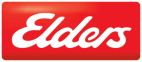 